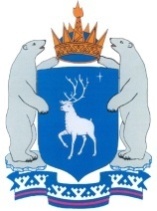 ПРАВИТЕЛЬСТВО ЯМАЛО-НЕНЕЦКОГО АВТОНОМНОГО ОКРУГАПОСТАНОВЛЕНИЕ08 декабря 2020 г.                                                                             № 1406-Пг. СалехардОб отдельных вопросах реализации Закона Ямало-Ненецкого автономного округа от 26 октября 2020 года № 113-ЗАО «О мерах государственной поддержки граждан в связи с преобразованием населенных пунктов на территории Ямало-Ненецкого автономного округа»В целях реализации Закона Ямало-Ненецкого автономного округа от 26 октября 2020 года № 113-ЗАО «О мерах государственной поддержки граждан в связи с преобразованием населенных пунктов на территории Ямало-Ненецкого автономного округа» Правительство Ямало-Ненецкого автономного округа п о с т а н о в л я е т:1. Утвердить:Порядок предоставления гражданам мер жилищной поддержки в соответствии с Законом Ямало-Ненецкого автономного округа от 26 октября 2020 года № 113-ЗАО «О мерах государственной поддержки граждан в связи с преобразованием населенных пунктов на территории Ямало-Ненецкого автономного округа» согласно приложению № 1;изменения, которые вносятся в некоторые постановления Правительства Ямало-Ненецкого автономного округа, согласно приложению № 2.2. С целью организации взаимодействия и координации деятельности исполнительных органов государственной власти Ямало-Ненецкого автономного округа и органов местного самоуправления муниципальных образований в Ямало-Ненецком автономном округе реализация настоящего постановления осуществляется с учетом решений, принимаемых проектным офисом по сопровождению мероприятий в рамках предоставления мер поддержки гражданам Российской Федерации в связи с присоединением села Газ-Сале к поселку Тазовский.3. Рекомендовать органам местного самоуправления муниципальных образований в Ямало-Ненецком автономном округе внести изменения в муниципальные правовые акты, определив преимущественный порядок для предоставления жилых помещений по договору найма служебного жилого помещения из муниципального специализированного жилищного фонда гражданам, указанным в части 2 статьи 6 Закона Ямало-Ненецкого автономного округа от 26 октября 2020 года № 113-ЗАО «О мерах государственной поддержки граждан в связи с преобразованием населенных пунктов на территории Ямало-Ненецкого автономного округа».4. Настоящее постановление вступает в силу с 01 января 2021 года.ГубернаторЯмало-Ненецкого автономного округа                                               Д.А. АртюховПриложение № 1УТВЕРЖДЁНпостановлением ПравительстваЯмало-Ненецкого автономного округаот 08 декабря 2020 года № 1406-ППОРЯДОКпредоставления гражданам мер жилищной поддержки в соответствии с Законом Ямало-Ненецкого автономного округа от 26 октября 2020 года № 113-ЗАО «О мерах государственной поддержки граждан в связи с преобразованием населенных пунктов на территории Ямало-Ненецкого автономного округа»I. Общие положения1.1. Настоящий Порядок определяет механизм реализации органами местного самоуправления муниципальных районов, муниципальных и городских округов в Ямало-Ненецком автономном округе (далее – муниципальные образования, автономный округ) за счет субвенций, предоставленных из окружного бюджета бюджетам муниципальных образований, отдельных государственных полномочий по предоставлению гражданам мер жилищной поддержки в соответствии с Законом автономного округа от 26 октября 2020 года № 113-ЗАО «О мерах государственной поддержки граждан в связи с преобразованием населенных пунктов на территории Ямало-Ненецкого автономного округа» (далее – жилищная поддержка, Закон, субвенции), в том числе:1.1.1. порядок обращения граждан за предоставлением мер жилищной поддержки;1.1.2. порядок предоставления мер жилищной поддержки гражданам, являющимся собственниками жилых помещений, в соответствии со статьей 4 Закона;1.1.3. порядок предоставления мер жилищной поддержки гражданам, являющимся нанимателями жилых помещений по договорам социального найма муниципального жилищного фонда социального использования, в соответствии со статьей 5 Закона.1.2. Реализация Закона осуществляется за счет средств окружного бюджета в рамках соответствующих мероприятий подпрограммы «Улучшение жилищных условий граждан, проживающих в Ямало-Ненецком автономном округе» государственной программы автономного округа «Обеспечение доступным и комфортным жильём населения на 2014 – 2025 годы», утвержденной постановлением Правительства автономного округа от                  25 декабря 2013 года № 1099-П.II. Порядок обращения граждан за предоставлением мер жилищной поддержки и формирования списков получателей мер жилищной поддержки2.1. Уполномоченный орган муниципального образования, в границах которого расположены населенные пункты, в отношении которых принято решение о преобразовании населенных пунктов в форме присоединения в связи с изменением административно-территориального устройства автономного округа (далее – уполномоченный орган), на основании закона автономного округа об изменении административно-территориального устройства автономного округа путем преобразования населенных пунктов в форме присоединения, указанного в статье 1 Закона, определяет дату начала приема заявлений и документов от граждан на предоставление мер жилищной поддержки, указанных в пункте 2.3 настоящего Порядка (далее – документы).2.2. Информацию о дате начала приема документов уполномоченный орган размещает на информационных стендах, официальном сайте уполномоченного органа, в муниципальных периодический печатных изданиях.2.3. Со дня начала приема документов граждане представляют в уполномоченный орган:2.3.1. заявление о предоставлении мер жилищной поддержки по форме, установленной уполномоченным органом, содержащей сведения о населенном пункте, выбранном гражданином для постоянного проживания, в случаях, установленных частью 1 статьи 4, частью 2 статьи 5, статьей 6 Закона, об идентификационном номере налогоплательщика (гражданина);2.3.2. согласие от себя и всех членов своей семьи на обработку персональных данных по форме, установленной уполномоченным органом;2.3.3. копии паспортов гражданина Российской Федерации на гражданина и каждого члена его семьи, в том числе несовершеннолетних детей в возрасте старше 14 лет, свидетельств о рождении детей, документа, удостоверяющего наличие гражданства Российской Федерации, для детей, не достигших 14 лет;2.3.4. письменное обязательство, указанное в части 1 статьи 8 Закона, составленное в двух экземплярах по форме, установленной уполномоченным органом.2.4. Документы, указанные в подпункте 2.3.3 пункта 2.3 настоящего Порядка, представляются в копиях с приложением оригиналов и заверяются лицом уполномоченного органа, принимающим документы (далее – уполномоченное лицо), после чего оригиналы возвращаются гражданину.Уполномоченное лицо при приеме документов в день их приема выдает гражданину расписку о получении документов. 2.5. Уполномоченное лицо регистрирует документы в день их подачи, фиксируя в заявлении о предоставлении мер жилищной поддержки дату и время их поступления.2.6. Уполномоченный орган в течение 20 рабочих дней со дня поступления документов формирует учетное дело гражданина, в том числе осуществляет запрос документов (сведений), полученных в порядке межведомственного информационного взаимодействия в соответствии с федеральным законодательством и законодательством автономного округа, а также прилагает документы (сведения), находящиеся в самостоятельном распоряжении уполномоченного органа (далее – учетное дело), в том числе:сведения о неполучении гражданином социальной выплаты на приобретение жилого помещения на территории Российской Федерации за пределами автономного округа в соответствии с иными нормативными правовыми актами автономного округа, предусматривающими предоставление мер государственной поддержки, установленных Законом;сведения из Единого государственного реестра недвижимости о правах отдельного лица о наличии (отсутствии) жилых помещений на праве собственности у гражданина, а также у членов его семьи в случае предоставления мер жилищной поддержки в соответствии с частью 2 статьи 5 Закона;адресная справка о регистрации по месту пребывания и по месту жительства в пределах Российской Федерации (в случае, если соответствующий факт не удостоверяется паспортом гражданина Российской Федерации);сведения о жилом помещении, занимаемом гражданином по договору социального найма жилищного фонда автономного округа социального использования (муниципального жилищного фонда социального использования);сведения о жилом помещении, занимаемом гражданином по договору служебного найма специализированного жилищного фонда автономного округа (муниципального специализированного жилищного фонда); сведения о жилом помещении, занимаемом гражданином по договору найма жилого помещения для детей-сирот и детей, оставшихся без попечения родителей, лиц из числа детей-сирот и детей, оставшихся без попечения родителей, лиц, которые относились к категории детей-сирот и детей, оставшихся без попечения родителей, лиц из числа детей-сирот и детей, оставшихся без попечения родителей, и достигли возраста 23 лет, специализированного жилищного фонда автономного округа (далее – жилое помещение для детей-сирот);сведения о трудовой деятельности, подтверждающие трудоустройство на территории населенного пункта, выбранного для постоянного проживания, на должности, дающие право на предоставление служебных жилых помещений специализированного жилищного фонда автономного округа (в случае, установленном частью 2 статьи 6 Закона);сведения о страховом номере индивидуального лицевого счета застрахованного лица в системе обязательного пенсионного страхования гражданина и членов его семьи (в отношении гражданина и членов его семьи, на которых не был открыт индивидуальный лицевой счет, органы местного самоуправления направляют сведения в Пенсионный фонд Российской Федерации в порядке, установленном Федеральным законом от 01 апреля 1996 года № 27-ФЗ «Об индивидуальном (персонифицированном) учёте в системе обязательного пенсионного страхования»);сведения о принятии гражданина и членов его семьи на учет нуждающихся в жилых помещениях, предоставляемых по договорам социального найма, в соответствии с Жилищным кодексом Российской Федерации и (или) Законом автономного округа от 30 мая 2005 года № 36-ЗАО «О порядке обеспечения жилыми помещениями граждан, проживающих в Ямало-Ненецком автономном округе» (далее – Закон автономного округа                      № 36-ЗАО);сведения об актах гражданского состояния, подтверждающие состав семьи гражданина (о заключении (расторжении) брака, об усыновлении (удочерении) детей, о признании членом семьи на основании судебного решения).2.7. Уполномоченный орган на основании учетных дел, сформированных в соответствии с пунктом 2.6 настоящего Порядка, ежегодно в рамках формирования окружного бюджета на очередной финансовый год и плановый период формирует:2.7.1. список собственников – получателей жилых помещений из муниципального жилищного фонда по форме согласно приложению № 1 к настоящему Порядку (далее – список № 1);2.7.2. список получателей социальной выплаты на приобретение жилого помещения на территории Российской Федерации по форме согласно приложению № 2 к настоящему Порядку (далее – социальная выплата, список № 2); 2.7.3. список получателей выплаты в размере рыночной стоимости занимаемого жилого помещения, в том числе земельного участка, на котором расположен жилой дом (доли в праве общей собственности на земельный участок, на котором расположен многоквартирный дом), определенной на основании отчета независимого оценщика, по форме согласно приложению № 3 к настоящему Порядку (далее – выплата рыночной стоимости занимаемого жилого помещения, список № 3);2.7.4. список нанимателей – получателей жилых помещений из муниципального жилищного фонда в соответствии с частью 1 статьи 5 Закона по форме согласно приложению № 4 к настоящему Порядку (далее – список № 4);2.7.5. список нуждающихся нанимателей – получателей жилых помещений из муниципального жилищного фонда в соответствии с частью 2 статьи 5 Закона по форме согласно приложению № 5 к настоящему Порядку (далее – список № 5).2.8. Списки №№ 1 – 5 формируются в хронологическом порядке исходя из даты и времени поступления документов, зафиксированных в соответствии с пунктом 2.5 настоящего Порядка.2.9. Списки №№ 1, 4 – 5 являются основанием для формирования потребности в жилых помещениях, необходимых для предоставления гражданам в соответствии с частью 1, абзацами первым, вторым части 6 статьи 4.Формирование муниципального жилищного фонда осуществляется в соответствии с частью 4 статьи 8 Закона.2.10. Списки №№ 2, 3 являются основанием для расчета объема субвенций, предоставленных из окружного бюджета бюджетам муниципальных образований, для осуществления отдельных государственных полномочий по предоставлению гражданам мер жилищной поддержки в соответствии с Законом.2.11. Уполномоченный орган на основании учетных дел, сформированных в соответствии с пунктом 2.6 настоящего Порядка, ежегодно в рамках формирования окружного бюджета на очередной финансовый год и плановый период:2.11.1. направляет учетные дела граждан, являющихся нанимателями жилого помещения по договору социального найма жилищного фонда автономного округа социального использования и не состоящих совместно с членами их семей на учете нуждающихся в жилых помещениях, предоставляемых по договорам социального найма, – в исполнительный орган государственной власти автономного округа, уполномоченный в сфере управления, распоряжения и организации учета жилищного фонда, находящегося в собственности автономного округа (далее – уполномоченный орган по управлению жилищным фондом автономного округа);2.11.2. направляет учетные дела граждан, являющихся нанимателями жилого помещения для детей-сирот специализированного жилищного фонда автономного округа, – в уполномоченный орган по управлению жилищным фондом автономного округа; 2.11.3. направляет учетные дела граждан, являющихся нанимателями служебного жилого помещения, трудоустроившихся в другом населенном пункте, выбранном для постоянного проживания, на должности, дающие право на предоставление служебных жилых помещений специализированного жилищного фонда автономного округа, – в уполномоченный орган по управлению жилищным фондом автономного округа; 2.11.4. направляет учетные дела граждан, являющихся нанимателями жилого помещения по договору социального найма жилищного фонда автономного округа социального использования и состоящих совместно с членами их семей на учете нуждающихся в жилых помещениях, предоставляемых по договорам социального найма в порядке, установленном Жилищным кодексом Российской Федерации, Законом автономного округа № 36-ЗАО, – в исполнительный орган государственной власти автономного округа, уполномоченный в сфере жилищной политики.III. Порядок предоставления мер жилищной поддержки гражданам, являющимся собственниками жилых помещений, в соответствии со статьей 4 Закона3.1. Уполномоченный орган не позднее 01 марта в пределах объема субвенции, предусмотренного законом автономного округа об окружном бюджете на соответствующий год и на плановый период, рассматривает учетные дела граждан, состоящих в списках №№ 2, 3, и принимает следующие решения (одно или несколько):3.1.1. о предоставлении (отказе в предоставлении) гражданину социальной выплаты в соответствии с частью 1, абзацем вторым части 2 статьи 4 Закона и оформлении свидетельства о праве на получение социальной выплаты (далее – свидетельство), которое оформляется в срок, предусмотренный абзацем первым настоящего пункта;3.1.2. о предоставлении (отказе в предоставлении) гражданину выплаты рыночной стоимости занимаемого жилого помещения (с указанием адреса жилого помещения) в соответствии с частью 1 статьи 4 Закона;3.1.3. о предоставлении (отказе в предоставлении) гражданину выплаты рыночной стоимости занимаемого жилого помещения (с указанием адреса жилого помещения) в соответствии с частью 3, абзацем вторым части 4, абзацем вторым части 5 статьи 4 Закона;3.1.4. о предоставлении (отказе в предоставлении) гражданам социальной выплаты в соответствии с абзацами первым, вторым части 6 статьи 4 Закона и оформлении свидетельства;3.1.5. о предоставлении (отказе в предоставлении) гражданам выплаты рыночной стоимости занимаемого жилого помещения (с указанием адреса жилого помещения) в соответствии с абзацем третьим части 6 статьи 4 Закона.3.2. Уполномоченный орган в течение 15 рабочих дней со дня принятия решения о включении жилых помещений в муниципальный жилищный фонд рассматривает учетные дела граждан, состоящих в списке № 1, и принимает следующие решения:3.2.1. о предоставлении (отказе в предоставлении) гражданину в собственность другого жилого помещения из муниципального жилищного фонда в соответствии с частью 1 статьи 4 Закона;3.2.2. о предоставлении (отказе в предоставлении) гражданам в собственность другого жилого помещения из муниципального жилищного фонда в соответствии с абзацами первым, вторым части 6 статьи 4 Закона.3.3. Основаниями для отказа в принятии решений, указанных в                       пунктах 3.1, 3.2 настоящего Порядка, являются:3.3.1. несоответствие гражданина категориям и условиям, установленным статьями 2, 4, частью 1 статьи 8 Закона;3.3.2. непредставление или представление не в полном объеме документов, перечень которых установлен пунктом 2.3 настоящего Порядка;3.3.3. выявление в представленных документах недостоверных сведений;3.3.4. представление гражданином заявления об отказе от предоставления мер жилищной поддержки.3.4. О принятых решениях, указанных в пунктах 3.1, 3.2 настоящего Порядка, уполномоченный орган письменно уведомляет граждан в течение                  5 рабочих дней со дня принятия решения способом, позволяющим подтвердить факт и дату направления уведомления.3.5. Граждане, в отношении которых приняты решения об отказе в предоставлении мер жилищной поддержки в соответствии с пунктом 3.3 настоящего Порядка, подлежат исключению из списков №№ 2, 3, соответственно.3.6. Предоставление гражданам жилых помещений в собственность в соответствии с решениями, указанными в подпунктах 3.2.1, 3.2.2 пункта 3.2 настоящего Порядка, осуществляется путем заключения между уполномоченным органом и гражданином (гражданами) договора мены жилых помещений в порядке, предусмотренном Гражданским кодексом Российской Федерации.3.7. Уполномоченный орган в течение 5 рабочих дней со дня принятия решений, указанных в подпунктах 3.2.1, 3.2.2 пункта 3.2 настоящего Порядка, оформляет договор мены жилых помещений.В уведомлении, указанном в пункте 3.4 настоящего Порядка, уполномоченный орган информирует гражданина (граждан) о необходимости обращения в уполномоченный орган для подписания договора мены жилых помещений.3.8. Гражданин (граждане), получивший (получившие) жилое помещение по договору мены жилых помещений в соответствии с решениями, указанными в подпунктах 3.2.1, 3.2.2 пункта 3.2 настоящего Порядка, обязан (обязаны) освободить и передать в муниципальную собственность принадлежащее им на праве собственности жилое помещение и земельный участок, на котором расположен жилой дом (доля в праве общей собственности на земельный участок, на котором расположен многоквартирный дом) в присоединяемом населенном пункте, сняться с регистрационного учета по месту жительства и освободить жилое помещение в соответствии с законодательством Российской Федерации в течение 30 рабочих дней со дня государственной регистрации права собственности (перехода права собственности) на жилое помещение, приобретенное по договору мены жилых помещений.3.9. Гражданин (граждане), получивший (получившие) жилое помещение по договору мены жилых помещений в соответствии с решениями, указанными в подпунктах 3.2.1, 3.2.2 пункта 3.2 настоящего Порядка, подлежит исключению из списка № 1.3.10. Свидетельство, оформленное в соответствии с подпунктами 3.1.1, 3.1.4 пункта 3.1 настоящего Порядка, направляется гражданам совместно с уведомлением, указанным в пункте 3.4 настоящего Порядка. 3.11. Срок действия свидетельства составляет 3 месяца с даты его оформления, за исключением свидетельств, выданных после 01 сентября, срок действия которых истекает 01 декабря. Граждане, которые не реализовали свидетельство в течение срока его действия в текущем году, из списка № 2 не исключаются и продолжают состоять в нём по дате и времени поступления документов, зафиксированных в соответствии с пунктом 2.5 настоящего Порядка. Оформление нового свидетельства таким гражданам осуществляется в следующем финансовом году согласно дате и времени поступления документов, зафиксированных в соответствии с пунктом 2.5 настоящего Порядка.В случае, указанном в абзаце втором настоящего пункта, на объем высвободившиеся в текущем финансовом году средств субвенции оформляется свидетельство следующему по очереди гражданину, состоящему в списке № 2.3.12. Социальная выплата носит целевой характер и может быть использована:3.12.1. на приобретение жилого помещения; 3.12.2. на уплату первоначального взноса при получении жилищного кредита (займа), предоставленного кредитной организацией;3.12.3. на погашение основного долга и уплату процентов по жилищным кредитам (займам), предоставленным кредитной организацией, за исключением иных процентов, комиссий, штрафов и пеней за просрочку исполнения обязательств по таким жилищным кредитам (займам).3.13. Гражданин(е) – владелец(ы) свидетельства в течение срока действия свидетельства:3.13.1. заключает договор на приобретение жилого помещения в соответствии с законодательством Российской Федерации (договор на приобретение жилого помещения, подлежащий в соответствии с законодательством Российской Федерации государственной регистрации, а также переход права собственности на жилое помещение должны быть зарегистрированы в порядке, установленном законодательством Российской Федерации).В договоре на приобретение жилого помещения должны быть указаны:реквизиты свидетельства (номер, дата выдачи, орган, выдавший свидетельство);счет продавца (застройщика) либо счет эскроу, на который будут перечисляться средства социальной выплаты в счет оплаты договора на приобретение жилого помещения;банковский счет, с которого будут осуществляться операции по оплате первоначального взноса по договору на приобретение жилого помещения (в случае использования социальной выплаты на первоначальный взнос);порядок уплаты суммы, превышающей размер предоставляемой социальной выплаты;порядок возврата суммы стоимости жилого помещения (в том числе средств социальной выплаты) продавцом (застройщиком), которому поступили средства социальной выплаты по договору на приобретение жилого помещения, либо порядок возврата суммы стоимости жилого помещения (в том числе средств социальной выплаты) гражданином, которому поступили средства социальной выплаты со счета эскроу, в случае расторжения договора на приобретение жилого помещения (средства социальной выплаты подлежат возврату в местный бюджет в течение 30 рабочих дней со дня расторжения договора на приобретение жилого помещения путем перечисления средств на счет уполномоченного органа, с которого была произведена выплата);сведения о соответствии приобретаемого жилого помещения санитарным и техническим требованиям, о его благоустроенности применительно к условиям населенного пункта, выбранного гражданином для постоянного проживания, и его пригодности для постоянного проживания;3.13.2. заключает (при необходимости) с кредитной организацией кредитный договор (договор займа) на приобретение жилого помещения (далее – кредитный договор) (кредитный договор, подлежащий в соответствии с законодательством Российской Федерации государственной регистрации, должен быть зарегистрирован в порядке, установленном законодательством Российской Федерации);3.13.3. представляет в уполномоченный орган:договор на приобретение жилого помещения;кредитный договор (при наличии);справку об остатке судной задолженности и процентах по кредитному договору (в случае направления социальной выплаты на погашение основного долга и уплату процентов по жилищному кредиту);заявление о перечислении социальной выплаты с указанием реквизитов банковского счета, на который будет перечисляться социальная выплата.Договоры представляются в копиях с приложением оригиналов и заверяются уполномоченным лицом, принимающим документы.3.14. Уполномоченный орган в течение 15 рабочих дней со дня получения документов, указанных в подпункте 3.13.3 пункта 3.13 настоящего Порядка, осуществляет их проверку и принимает решение о предоставлении (отказе в предоставлении) социальной выплаты.3.15. Основаниями для принятия решения об отказе в предоставлении социальной выплаты являются:3.15.1. поступление заявления гражданина об отказе от получения социальной выплаты;3.15.2. непредставление (представление не в полном объеме) в течение срока действия свидетельства документов, указанных в подпункте 3.13.3 пункта 3.13 настоящего Порядка;3.15.3. несоответствие документов, представленных в соответствии с подпунктом 3.13.3 пункта 3.13 настоящего Порядка, целям и условиям предоставления социальной выплаты, указанным в пункте 3.12, подпунктах 3.13.1, 3.13.2 пункта 3.13 настоящего Порядка.3.16. Уведомление об отказе в предоставлении социальной выплаты с указанием основания отказа в течение 5 рабочих дней со дня принятия соответствующего решения направляется уполномоченным органом гражданину способом, позволяющим подтвердить факт и дату направления уведомления.3.17. Социальная выплата предоставляется в безналичной форме путем перечисления соответствующих средств на счет продавца (застройщика) (банковский счет гражданина, открытый кредитной организацией, счет эскроу) в течение 15 рабочих дней со дня принятия решения о предоставлении социальной выплаты и считается предоставленной с даты перечисления средств социальной выплаты в счет оплаты договора на приобретение жилого помещения (в счет оплаты первоначального взноса при получении жилищного кредита).3.18. Граждане, получившие социальную выплату в соответствии с подпунктами 3.1.1, 3.1.4 пункта 3.1 настоящего Порядка, обязаны освободить и передать в муниципальную собственность принадлежащее им на праве собственности жилое помещение и земельный участок, на котором расположен жилой дом (доля в праве общей собственности на земельный участок, на котором расположен многоквартирный дом) в присоединяемом населенном пункте, сняться с регистрационного учета по месту жительства и освободить жилое помещение в соответствии с законодательством Российской Федерации в течение 30 рабочих дней со дня государственной регистрации права собственности (перехода права собственности) на жилое помещение, приобретенное на средства социальной выплаты.3.19. Граждане, в отношении которых приняты решения об отказе в предоставлении социальной выплаты в соответствии с пунктом 3.15 настоящего Порядка, а также граждане, получившие социальную выплату в соответствии с пунктом 3.14 настоящего Порядка, подлежат исключению из списка № 2. 3.20. Граждане, в отношении которых приняты решения, указанные в подпунктах 3.1.2, 3.1.3, 3.1.5 пункта 3.1 настоящего Порядка (далее – собственник жилого помещения), в течение 30 рабочих дней со дня получения уведомления, указанного в пункте 3.4 настоящего Порядка, представляют в уполномоченный орган отчет независимого оценщика об оценке рыночной стоимости занимаемого жилого помещения, в том числе земельного участка, на котором расположен жилой дом (доли в праве общей собственности на земельный участок, на котором расположен многоквартирный дом) (далее – отчет о рыночной стоимости).3.21. Уполномоченный орган в течение 10 рабочих дней со дня получения отчета о рыночной стоимости на его основании оформляет соглашение с собственником жилого помещения о выплате рыночной стоимости занимаемого жилого помещения, в котором определяются размер выплаты рыночной стоимости занимаемого жилого помещения, сроки и другие условия выплаты рыночной стоимости занимаемого жилого помещения (далее – соглашение), и направляет собственнику жилого помещения уведомление о необходимости подписания соглашения способом, позволяющим подтвердить факт и дату направления.3.22. Оплата в соответствии с соглашением осуществляется в безналичной форме путем перечисления соответствующих средств на банковский счет гражданина, открытый в кредитной организации, в течение 15 рабочих дней со дня подписания соглашения.3.23. Гражданин (граждане), получивший (получившие) выплату рыночной стоимости жилого помещения в соответствии с соглашением, обязан (обязаны) передать в муниципальную собственность принадлежащее(ие) ему (им) на праве собственности жилое(ые) помещение(я) и земельный участок, на котором расположен жилой дом (доля в праве общей собственности на земельный участок, на котором расположен многоквартирный дом) в присоединяемом населенном пункте, сняться с регистрационного учета по месту жительства и освободить жилое помещение в соответствии с законодательством Российской Федерации в течение 30 рабочих дней со дня предоставления ему выплаты рыночной стоимости жилого помещения.Граждане, получившие выплату рыночной стоимости занимаемого жилого помещения в соответствии с подпунктами 3.1.2, 3.1.3, 3.1.5 пункта 3.1 настоящего Порядка, подлежат исключению из списка № 3.IV. Порядок предоставления мер жилищной поддержки гражданам, являющимся нанимателями жилых помещений по договорам социального найма муниципального жилищного фонда социального использования в соответствии со статьей 5 Закона4.1. Уполномоченный орган в течение 15 рабочих дней со дня принятия решения о включении жилых помещений в муниципальный жилищный фонд рассматривает учетные дела граждан, состоящих в списках №№ 4, 5, и принимает следующие решения:4.1.1. о предоставлении (отказе в предоставлении) гражданину и членам его семьи взамен занимаемого другого жилого помещения по договору социального найма из муниципального жилищного фонда в соответствии с частью 1 статьи 5 Закона;4.1.2. о предоставлении (отказе в предоставлении) гражданину и членам его семьи жилого помещения по договору социального найма из муниципального жилищного фонда в соответствии с частью 2 статьи 5 Закона.4.2. Основаниями для отказа в принятии решений, указанных в пункте 4.1 настоящего Порядка, являются:4.2.1. несоответствие гражданина категориям и условиям, установленным статьями 2, 5, частью 1 статьи 8 Закона;4.2.2. непредставление или представление не в полном объеме документов;4.2.3. выявление в представленных документах недостоверных сведений;4.2.4. представление гражданином заявления об отказе от предоставления мер жилищной поддержки.4.3. О принятых решениях, указанных в пункте 4.1 настоящего Порядка, уполномоченный орган письменно уведомляет граждан в течение 5 рабочих дней со дня принятия решения способом, позволяющим подтвердить факт и дату направления уведомления.4.4. Граждане, в отношении которых принято решение в соответствии с пунктом 4.2 настоящего Порядка, подлежат исключению из списков №№ 4, 5 соответственно.4.5. Предоставление гражданину жилого помещения по договору социального найма в соответствии с подпунктом 4.1.1 пункта 4.1 настоящего Порядка осуществляется путем замены ранее занимаемого жилого помещения по договору социального найма на другое жилое помещение по договору социального найма на тот же состав семьи с внесением соответствующих изменений в договор социального найма жилого помещения в порядке, предусмотренном законодательством Российской Федерации.4.6. Предоставление гражданину жилого помещения по договору социального найма в соответствии с подпунктом 4.1.2 пункта 4.1 настоящего Порядка осуществляется в порядке, установленном Жилищным кодексом Российской Федерации, Законом автономного округа № 36-ЗАО.4.7. Информация о гражданах, получивших жилые помещения по договору социального найма в соответствии с частью 2 статьи 5 Закона, заносится в Реестр по учету граждан, получивших финансовую или имущественную помощь в улучшении жилищных условий.4.8. Граждане, получившие жилое помещение в соответствии с пунктом 4.1 настоящего Порядка, обязаны освободить занимаемое жилое помещение в присоединяемом населенном пункте, сняться с регистрационного учета по месту жительства и передать его займодателю данного жилого помещения по передаточному акту в течение 30 рабочих дней со дня предоставления им другого жилого помещения.Приложение № 1к Порядку предоставления гражданам мер жилищной поддержки в соответствии с Законом Ямало-Ненецкого автономного округа от 26 октября 2020 года № 113-ЗАО «О мерах государственной поддержки граждан в связи с преобразованием населенных пунктов на территории Ямало-Ненецкого автономного округа»ФОРМА СПИСКАУТВЕРЖДЁН_________________________________(наименование правового акта уполномоченного органа)СПИСОК № 1 собственников – получателей жилых помещений из муниципального жилищного фонда_________________________________________________________________(наименование муниципального образования в Ямало-Ненецком автономном округе)________________________________________           _____________                     (должность лица, сформировавшего список)                                          (подпись)Приложение № 2к Порядку предоставления гражданам мер жилищной поддержки в соответствии с Законом Ямало-Ненецкого автономного округа от 26 октября 2020 года № 113-ЗАО «О мерах государственной поддержки граждан в связи с преобразованием населенных пунктов на территории Ямало-Ненецкого автономного округа»ФОРМА СПИСКАУТВЕРЖДЁН_________________________________(наименование правового акта уполномоченного органа)СПИСОК № 2получателей социальной выплаты на приобретение жилого помещения на территории Российской Федерации_________________________________________________________________(наименование муниципального образования в Ямало-Ненецком автономном округе)________________________________________           _____________                  (должность лица, сформировавшего список)                                               (подпись)Приложение № 3к Порядку предоставления гражданам мер жилищной поддержки в соответствии с Законом Ямало-Ненецкого автономного округа от 26 октября 2020 года № 113-ЗАО «О мерах государственной поддержки граждан в связи с преобразованием населенных пунктов на территории Ямало-Ненецкого автономного округа»ФОРМА СПИСКАУТВЕРЖДЁН________________________________________(наименование правового акта уполномоченного органа)СПИСОК № 3получателей выплаты в размере рыночной стоимости занимаемого жилого помещения, в том числе земельного участка, на котором расположен жилой дом (доли в праве общей собственности на земельный участок, на котором расположен многоквартирный дом), определенной на основании отчета независимого оценщика_________________________________________________________________(наименование муниципального образования в Ямало-Ненецком автономном округе)________________________________________           _____________           (должность лица, сформировавшего список)                            (подпись)Приложение № 4к Порядку предоставления гражданам мер жилищной поддержки в соответствии с Законом Ямало-Ненецкого автономного округа от 26 октября 2020 года № 113-ЗАО «О мерах государственной поддержки граждан в связи с преобразованием населенных пунктов на территории Ямало-Ненецкого автономного округа»ФОРМА СПИСКАУТВЕРЖДЁН__________________________________(наименование правового акта уполномоченного органа)СПИСОК № 4 нанимателей – получателей жилых помещений из муниципального жилищного фонда____________________________________________________________________(наименование муниципального образования в Ямало-Ненецком автономном округе)________________________________________           _____________                    (должность лица, сформировавшего список)                                        (подпись)Приложение № 5к Порядку предоставления гражданам мер жилищной поддержки в соответствии с Законом Ямало-Ненецкого автономного округа от 26 октября 2020 года № 113-ЗАО «О мерах государственной поддержки граждан в связи с преобразованием населенных пунктов на территории Ямало-Ненецкого автономного округа»ФОРМА СПИСКАУТВЕРЖДЁН__________________________________(наименование правового акта уполномоченного органа)СПИСОК № 5 нуждающихся нанимателей – получателей жилых помещений из муниципального жилищного фонда____________________________________________________________________(наименование муниципального образования в Ямало-Ненецком автономном округе) ________________________________________           _____________                    (должность лица, сформировавшего список)                                          (подпись)Приложение № 2УТВЕРЖДЕНЫпостановлением ПравительстваЯмало-Ненецкого автономного округаот 08 декабря 2020 года № 1406-ПИЗМЕНЕНИЯ,которые вносятся в некоторые постановления Правительства Ямало-Ненецкого автономного округа1. В постановлении Правительства Ямало-Ненецкого автономного округа от 27 января 2011 года № 44-П «О порядке утверждения списков отдельных категорий граждан, нуждающихся в жилых помещениях, предоставляемых по договору социального найма»:1.1. преамбулу после слов «автономном округе»,» дополнить словами «частью 2 статьи 5 Закона Ямало-Ненецкого автономного округа от 26 октября 2020 года № 113-ЗАО «О мерах государственной поддержки граждан в связи с преобразованием населенных пунктов на территории Ямало-Ненецкого автономного округа» (далее – Закон о мерах жилищной поддержки)»;1.2. пункт 1 дополнить словами «, списка граждан – получателей мер жилищной поддержки в соответствии с частью 2 статьи 5 Закона Ямало-Ненецкого автономного округа от 26 октября 2020 года № 113-ЗАО «О мерах государственной поддержки граждан в связи с преобразованием населенных пунктов на территории Ямало-Ненецкого автономного округа»;1.3. в Порядке утверждения списка граждан из числа коренных малочисленных народов Севера, нуждающихся в жилых помещениях, предоставляемых по договору социального найма, и списка реабилитированных лиц и лиц, признанных пострадавшими от политических репрессий, нуждающихся в жилых помещениях, предоставляемых по договору социального найма, утвержденном указанным постановлением:1.3.1. наименование дополнить словами «, списка граждан – получателей мер жилищной поддержки в соответствии с частью 2 статьи 5 Закона Ямало-Ненецкого автономного округа от 26 октября 2020 года № 113-ЗАО «О мерах государственной поддержки граждан в связи с преобразованием населенных пунктов на территории Ямало-Ненецкого автономного округа»;1.3.2. дополнить пунктом 12 следующего содержания:«12. Департамент строительства и жилищной политики на основании учетных дел, поступивших в соответствии с подпунктом 2.11.4 пункта 2.11 Порядка предоставления гражданам мер жилищной поддержки в соответствии с Законом автономного округа от 26 октября 2020 года № 113-ЗАО «О мерах государственной поддержки граждан в связи с преобразованием населенных пунктов на территории Ямало-Ненецкого автономного округа», утвержденного постановлением Правительства автономного округа (далее – Порядок предоставления мер жилищной поддержки), ежегодно в рамках формирования бюджета на очередной финансовый год и плановый период формирует список граждан – получателей мер жилищной поддержки в соответствии с частью 2 статьи 5 Закона автономного округа от 26 октября 2020 года № 113-ЗАО «О мерах государственной поддержки граждан в связи с преобразованием населенных пунктов на территории Ямало-Ненецкого автономного округа»(далее – Закон о жилищной поддержке) по форме согласно             приложению № 7 к настоящему Порядку. Управление делами Правительства автономного округа на основании учетных дел, поступивших в соответствии с подпунктом 2.11.1 пункта 2.11 Порядка предоставления мер жилищной поддержки, ежегодно в рамках формирования бюджета на очередной финансовый год и плановый период формирует список граждан – получателей мер жилищной поддержки в соответствии с частью 1 статьи 5 Закона о жилищной поддержке по форме согласно приложению № 8 к настоящему Порядку. Списки в соответствии с настоящим пунктом формируются в хронологическом порядке исходя из даты и времени поступления документов граждан в соответствии с пунктом 2.5 Порядка предоставления мер жилищной поддержки и являются основанием для формирования потребности в жилых помещениях, необходимых для предоставления гражданам в соответствии с Законом о жилищной поддержке.»;1.3.3. нумерационный заголовок приложения № 1 к Порядку дополнить словами «, списка граждан – получателей мер жилищной поддержки в соответствии с частью 2 статьи 5 Закона Ямало-Ненецкого автономного округа от 26 октября 2020 года № 113-ЗАО «О мерах государственной поддержки граждан в связи с преобразованием населенных пунктов на территории Ямало-Ненецкого автономного округа»;1.3.4. нумерационный заголовок приложения № 2 к Порядку дополнить словами «, списка граждан – получателей мер жилищной поддержки в соответствии с частью 2 статьи 5 Закона Ямало-Ненецкого автономного округа от 26 октября 2020 года № 113-ЗАО «О мерах государственной поддержки граждан в связи с преобразованием населенных пунктов на территории Ямало-Ненецкого автономного округа»;1.3.5. нумерационный заголовок приложения № 3 к Порядку дополнить словами «, списка граждан – получателей мер жилищной поддержки в соответствии с частью 2 статьи 5 Закона Ямало-Ненецкого автономного округа от 26 октября 2020 года № 113-ЗАО «О мерах государственной поддержки граждан в связи с преобразованием населенных пунктов на территории Ямало-Ненецкого автономного округа»;1.3.6. нумерационный заголовок приложения № 4 к Порядку дополнить словами «, списка граждан – получателей мер жилищной поддержки в соответствии с частью 2 статьи 5 Закона Ямало-Ненецкого автономного округа от 26 октября 2020 года № 113-ЗАО «О мерах государственной поддержки граждан в связи с преобразованием населенных пунктов на территории Ямало-Ненецкого автономного округа»;1.3.7. нумерационный заголовок приложения № 5 к Порядку дополнить словами «, списка граждан – получателей мер жилищной поддержки в соответствии с частью 2 статьи 5 Закона Ямало-Ненецкого автономного округа от 26 октября 2020 года № 113-ЗАО «О мерах государственной поддержки граждан в связи с преобразованием населенных пунктов на территории Ямало-Ненецкого автономного округа»;1.3.8. нумерационный заголовок приложения № 6 к Порядку дополнить словами «, списка граждан – получателей мер жилищной поддержки в соответствии с частью 2 статьи 5 Закона Ямало-Ненецкого автономного округа 26 октября 2020 года № 113-ЗАО «О мерах государственной поддержки граждан в связи с преобразованием населенных пунктов на территории Ямало-Ненецкого автономного округа»;1.3.9. дополнить приложением № 7 следующего содержания:«Приложение № 7
к Порядку утверждения списка
граждан из числа коренных
малочисленных народов Севера,
нуждающихся в жилых
помещениях, предоставляемых
по договору социального найма,
и списка реабилитированных лиц
и лиц, признанных пострадавшими
от политических репрессий,
нуждающихся в жилых помещениях,
предоставляемых по договору
социального найма, списка граждан – получателей мер жилищной поддержки в соответствии с частью 2 статьи 5 Закона Ямало-Ненецкого автономного округа от 26 октября 2020 года № 113-ЗАО «О мерах государственной поддержки граждан в связи с преобразованием населенных пунктов на территории Ямало-Ненецкого автономного округа»УТВЕРЖДЁНприказом департамента строительстваи жилищной политики Ямало-Ненецкого автономного округаот ______________ 2020 года № ____СПИСОК граждан – получателей мер жилищной поддержки в соответствии с частью 2 статьи 5 Закона Ямало-Ненецкого автономного округа от 26 октября 2020 года № 113-ЗАО «О мерах государственной поддержки граждан в связи с преобразованием населенных пунктов на территории Ямало-Ненецкого автономного округа»____________________________________________________________________(наименование муниципального образования)________________________________________           _____________                    (должность лица, сформировавшего список)                                          (подпись)»;1.3.10. дополнить приложением № 8 следующего содержания:«Приложение № 8
к Порядку утверждения списка
граждан из числа коренных
малочисленных народов Севера,
нуждающихся в жилых
помещениях, предоставляемых
по договору социального найма,
и списка реабилитированных лиц
и лиц, признанных пострадавшими
от политических репрессий,
нуждающихся в жилых помещениях,
предоставляемых по договору
социального найма,списка граждан – получателей мер жилищной поддержки в соответствии с частью 2 статьи 5 Закона Ямало-Ненецкого автономного округа от 26 октября 2020 года № 113-ЗАО «О мерах государственной поддержки граждан в связи с преобразованием населенных пунктов на территории Ямало-Ненецкого автономного округа»УТВЕРЖДЁНприказом управления делами Правительства Ямало-Ненецкого автономного округаот _____________ 2020 года № ____СПИСОК граждан – получателей мер жилищной поддержки в соответствии с частью 1 статьи 5 Закона Ямало-Ненецкого автономного округа от 26 октября 2020 года № 113-ЗАО «О мерах государственной поддержки граждан в связи с преобразованием населенных пунктов на территории Ямало-Ненецкого автономного округа»____________________________________________________________________(наименование муниципального образования) ________________________________________           _____________                 (должность лица, сформировавшего список)                                             (подпись)».2. В постановлении Правительства Ямало-Ненецкого автономного округа от 27 января 2011 года № 42-П «О порядке взаимодействия уполномоченных исполнительных органов государственной власти Ямало-Ненецкого автономного округа при принятии решения об улучшении жилищных условий отдельных категорий граждан путём предоставления жилого помещения в жилищном фонде Ямало-Ненецкого автономного округа»:2.1. преамбулу после слов «автономном округе» дополнить словами «, статьей 5 Закона Ямало-Ненецкого автономного округа от 26 октября 2020 года № 113-ЗАО «О мерах государственной поддержки граждан в связи с преобразованием населенных пунктов на территории Ямало-Ненецкого автономного округа»;2.2. пункт 1 изложить в следующей редакции:«1. Утвердить прилагаемый Порядок взаимодействия уполномоченных исполнительных органов государственной власти Ямало-Ненецкого автономного округа при принятии решения об улучшении жилищных условий отдельных категорий граждан, граждан – получателей мер жилищной поддержки в связи с преобразованием населенных пунктов на территории Ямало-Ненецкого автономного округа путем предоставления жилого помещения в жилищном фонде Ямало-Ненецкого автономного округа, а также при замене гражданам – получателям мер жилищной поддержки занимаемого жилого помещения по договору социального найма в жилищном фонде Ямало-Ненецкого автономного округа.»;2.3. пункт 2 дополнить словами «, гражданам – получателям мер жилищной поддержки в связи с преобразованием населенных пунктов на территории Ямало-Ненецкого автономного округа»;2.4. пункт 3 дополнить словами «, в том числе при замене жилого помещения, занимаемого по договору социального найма в жилищном фонде Ямало-Ненецкого автономного округа, гражданам – получателям мер жилищной поддержки в связи с преобразованием населенных пунктов на территории Ямало-Ненецкого автономного округа»;2.5. в Порядке взаимодействия уполномоченных исполнительных органов государственной власти Ямало-Ненецкого автономного округа при принятии решения об улучшении жилищных условий отдельных категорий граждан путём предоставления жилого помещения в государственном жилищном фонде Ямало-Ненецкого автономного округа, утвержденном указанным постановлением: 2.5.1. наименование изложить в следующей редакции:«ПОРЯДОКвзаимодействия уполномоченных исполнительных органов государственной власти Ямало-Ненецкого автономного округа при принятии решения об улучшении жилищных условий отдельных категорий граждан, граждан – получателей мер жилищной поддержки в связи с преобразованием населенных пунктов на территории Ямало-Ненецкого автономного округа путем предоставления жилого помещения в жилищном фонде Ямало-Ненецкого автономного округа, а также при замене гражданам – получателям мер жилищной поддержки занимаемого жилого помещения по договору социального найма в жилищном фонде Ямало-Ненецкого автономного округа»;2.5.2. дополнить пунктом 2-2 следующего содержания:«2-2. Формирование жилищного фонда автономного округа для граждан – получателей мер жилищной поддержки в связи с преобразованием населенных пунктов на территории автономного округа (далее – граждане – получатели мер жилищной поддержки) осуществляется в соответствии с частью 4 статьи 8 Закона автономного округа от 26 октября 2020 года № 113-ЗАО «О мерах государственной поддержки граждан в связи с преобразованием населенных пунктов на территории Ямало-Ненецкого автономного округа» (далее – Закон о жилищной поддержке), Порядком формирования жилищного фонда для предоставления гражданам в соответствии с Законом автономного округа от              26 октября 2020 года № 113-ЗАО «О мерах государственной поддержки граждан в связи с преобразованием населенных пунктов на территории Ямало-Ненецкого автономного округа», утвержденным постановлением Правительства Ямало-Ненецкого автономного округа.»;2.5.3. дополнить пунктом 3-1 следующего содержания:«3-1. В случае, указанном в пункте 2-2 настоящего Порядка, управление делами Правительства автономного округа в течение 5 рабочих дней со дня принятия решения о включении жилых помещений в жилищный фонд автономного округа, предназначенный для предоставления по договорам социального найма гражданам – получателям мер жилищной поддержки в соответствии с частью 2 статьи 5 Закона о жилищной поддержке, направляет в департамент строительства и жилищной политики автономного округа информацию о жилых помещениях, возможных к предоставлению данной категории граждан.»;2.5.4. пункт 4 изложить в следующей редакции:«4. Формирование сводного списка № 2 граждан из числа коренных малочисленных народов Севера, нуждающихся в жилых помещениях, предоставляемых по договору социального найма, по автономному округу на очередной финансовый год, сводного списка № 4 реабилитированных лиц и лиц, признанных пострадавшими от политических репрессий, нуждающихся в жилых помещениях, предоставляемых по договору социального найма, по автономному округу на очередной финансовый год, проверка, обновление и предоставление учетных дел граждан отдельных категорий осуществляется в порядке и сроки, установленные Порядком утверждения списка граждан из числа коренных малочисленных народов Севера, нуждающихся в жилых помещениях, предоставляемых по договору социального найма, и списка реабилитированных лиц и лиц, признанных пострадавшими от политических репрессий, нуждающихся в жилых помещениях, предоставляемых по договору социального найма, списка граждан – получателей мер жилищной поддержки в соответствии с частью 2 статьи 5 Закона автономного округа от 26 октября      2020 года № 113-ЗАО «О мерах государственной поддержки граждан в связи с преобразованием населенных пунктов на территории Ямало-Ненецкого автономного округа», утвержденным постановлением Правительства автономного округа от 27 января 2011 года № 44-П (далее – Порядок утверждения списков граждан).Предоставление учетных дел граждан – получателей мер жилищной поддержки в соответствии с частью 2 статьи 5 Закона о жилищной поддержке, формирование списка таких граждан осуществляется в соответствии с Порядком предоставления гражданам мер жилищной поддержки в соответствии с Законом автономного округа от 26 октября 2020 года                 № 113-ЗАО «О мерах государственной поддержки граждан в связи с преобразованием населенных пунктов на территории Ямало-Ненецкого автономного округа», утвержденным постановлением Правительства автономного округа (далее – Порядок предоставления мер жилищной поддержки), и Порядком утверждения списков граждан.Решение о предоставлении жилого помещения в жилищном фонде автономного округа гражданам отдельных категорий, а также гражданам – получателям мер жилищной поддержки в соответствии с частью 2 статьи 5 Закона о жилищной поддержке оформляется приказом департамента строительства и жилищной политики автономного округа.»;2.5.5. дополнить пунктом 4-1 следующего содержания:«4-1. Департамент строительства и жилищной политики автономного округа в течение 10 рабочих дней со дня поступления информации в соответствии с пунктом 3-1 настоящего Порядка рассматривает учетные дела, поступившие в соответствии с подпунктом 2.11.4 пункта 2.11 Порядка предоставления мер жилищной поддержки, и принимает решение о предоставлении (отказе в предоставлении) жилого помещения гражданам – получателям мер жилищной поддержки в соответствии с частью 2 статьи 5 Закона о жилищной поддержке.Основаниями для принятия решения об отказе в предоставлении жилого помещения гражданам – получателям мер жилищной поддержки в соответствии с частью 2 статьи 5 Закона о жилищной поддержке являются:несоответствие гражданина категориям и условиям, установленным статьей 2, частью 2 статьи 5, частью 1 статьи 8 Закона о жилищной поддержке;непредставление или представление не в полном объеме документов, перечень которых установлен пунктом 2.3 Порядка предоставления мер жилищной поддержки;выявление в представленных документах недостоверных сведений;представление гражданином заявления об отказе от предоставления мер жилищной поддержки.О принятых решениях в соответствии с настоящим пунктом уполномоченный орган письменно уведомляет граждан в течение 5 рабочих дней со дня принятия решения способом, позволяющим подтвердить факт и дату направления уведомления.Граждане, в отношении которых принято решение об отказе в предоставлении жилого помещения в соответствии с настоящим пунктом, а также граждане, которым предоставлены жилые помещения в соответствии с частью 2 статьи 5 Закона о жилищной поддержке, подлежат исключению из списка граждан – получателей мер жилищной поддержки в соответствии с частью 2 статьи 5 Закона о жилищной поддержке.»;2.5.6. пункт 6 после слов «направляет гражданам отдельных категорий» дополнить словами «и гражданам – получателям мер жилищной поддержки в соответствии с частью 2 статьи 5 Закона о жилищной поддержке»; после слов «от граждан отдельных категорий» дополнить словами «, граждан – получателей мер жилищной поддержки в соответствии с частью 2 статьи 5 Закона о жилищной поддержке»;2.5.7. в пункте 7:2.5.7.1. абзац первый после слов «гражданах отдельных категорий,» дополнить словами «гражданах – получателях мер жилищной поддержки в соответствии с частью 2 статьи 5 Закона о жилищной поддержке,»;2.5.7.2. абзац второй после слов «о гражданах отдельных категорий,» дополнить словами «гражданах – получателях мер жилищной поддержки в соответствии с частью 2 статьи 5 Закона о жилищной поддержке,»;2.5.8. дополнить пунктом 8 следующего содержания:«8. Управление делами Правительства автономного округа в течение 15 рабочих дней со дня принятия решения о включении жилых помещений в жилищный фонд автономного округа, предназначенный для предоставления по договорам социального найма гражданам – получателям мер жилищной поддержки в соответствии с частью 1 статьи 5 Закона о жилищной поддержке, рассматривает учетные дела, поступившие в соответствии с подпунктом 2.11.1 пункта 2.11 Порядка предоставления мер жилищной поддержки, и принимает решение о замене (отказе в замене) занимаемого гражданином жилого помещения по договору социального найма в жилищном фонде автономного округа социального использования на другое жилое помещение в соответствии с частью 1 статьи 5 Закона.Основаниями для принятия решения об отказе в замене занимаемого гражданином жилого помещения по договору социального найма в жилищном фонде автономного округа социального использования на другое жилое помещение в соответствии с частью 1 статьи 5 Закона являются:несоответствие гражданина категориям и условиям, установленным статьей 2, частью 1 статьи 5, частью 1 статьи 8 Закона о жилищной поддержке;непредставление или представление не в полном объеме документов, перечень которых установлен пунктом 2.3 Порядка предоставления мер жилищной поддержки;выявление в представленных документах недостоверных сведений;представление гражданином заявления об отказе от предоставления мер жилищной поддержки.О принятых решениях в соответствии с настоящим пунктом управление делами Правительства автономного округа письменно уведомляет граждан в течение 5 рабочих дней со дня принятия решения способом, позволяющим подтвердить факт и дату направления уведомления, с приглашением граждан, в отношении которых приняты решения о замене занимаемого жилого помещения по договору социального найма в жилищном фонде автономного округа социального использования на другое жилое помещение в соответствии с частью 1 статьи 5 Закона заключить дополнительное соглашение к договору социального найма жилого помещения.Граждане, в отношении которых принято решение об отказе в замене занимаемого гражданином жилого помещения по договору социального найма в жилищном фонде автономного округа социального использования на другое жилое помещение в соответствии с частью 1 статьи 5 Закона, а также граждане, которым предоставлена жилищная поддержка в соответствии с частью 1 статьи 5 Закона о жилищной поддержке подлежат исключению из списка граждан – получателей мер жилищной поддержки в соответствии с частью 1 статьи 5 Закона о жилищной поддержке.».3. В постановлении Правительства Ямало-Ненецкого автономного округа от 21 августа 2019 года № 923-П «Об отдельных вопросах обеспечения жилыми помещениями детей-сирот и детей, оставшихся без попечения родителей, лиц из числа детей-сирот и детей, оставшихся без попечения родителей»:3.1. преамбулу после слов «проживающих в Ямало-Ненецком автономном округе» дополнить словами «, частью 1 статьи 6 Закона Ямало-Ненецкого автономного округа от 26 октября 2020 года № 113-ЗАО «О мерах государственной поддержки граждан в связи с преобразованием населенных пунктов на территории Ямало-Ненецкого автономного округа»;3.2. пункт 1 дополнить абзацем следующего содержания:«Порядок замены жилых помещений специализированного жилищного фонда Ямало-Ненецкого автономного округа, предоставленных гражданам – нанимателям жилых помещений для детей-сирот и детей, оставшихся без попечения родителей, лиц из числа детей-сирот и детей, оставшихся без попечения родителей, лиц, которые относились к категории детей-сирот и детей, оставшихся без попечения родителей, лиц из числа детей-сирот и детей, оставшихся без попечения родителей, и достигли возраста 23 лет, в случае, установленном Законом Ямало-Ненецкого автономного округа от 26 октября 2020 года № 113-ЗАО «О мерах государственной поддержки граждан в связи с преобразованием населенных пунктов на территории Ямало-Ненецкого автономного округа», согласно приложению № 6.»;3.3. дополнить приложением № 6 следующего содержания:«Приложение № 6 
УТВЕРЖДЕН
постановлением Правительства
Ямало-Ненецкого автономного округа от 21 августа 2019 года № 923-ППОРЯДОКзамены жилых помещений специализированного жилищного фонда Ямало-Ненецкого автономного округа, предоставленных гражданам – нанимателям жилых помещений для детей-сирот и детей, оставшихся без попечения родителей, лиц из числа детей-сирот и детей, оставшихся без попечения родителей, лиц, которые относились к категории детей-сирот и детей, оставшихся без попечения родителей, лиц из числа детей-сирот и детей, оставшихся без попечения родителей, и достигли возраста 23 лет, в случае, установленном Законом Ямало-Ненецкого автономного округа от 26 октября 2020 года № 113-ЗАО «О мерах государственной поддержки граждан в связи с преобразованием населенных пунктов на территории Ямало-Ненецкого автономного округа»1. Формирование жилищного фонда Ямало-Ненецкого автономного округа (далее – автономный округ) для граждан – получателей мер жилищной поддержки в соответствии с частью 1 статьи 6 Закона автономного округа от 26 октября 2020 года № 113-ЗАО «О мерах государственной поддержки граждан в связи с преобразованием населенных пунктов на территории Ямало-Ненецкого автономного округа» (далее – Закон о жилищной поддержке) осуществляется в соответствии с частью 4 статьи 8 Закона о жилищной поддержке.2. Управление делами Правительства автономного округа на основании учетных дел, поступивших в соответствии с подпунктом 2.11.2 пункта 2.11 Порядка предоставления гражданам мер жилищной поддержки в соответствии с Законом автономного округа от 26 октября 2020 года № 113-ЗАО «О мерах государственной поддержки граждан в связи с преобразованием населенных пунктов на территории Ямало-Ненецкого автономного округа», утвержденного постановлением Правительства автономного округа (далее – Порядок предоставления жилищной поддержки), ежегодно в рамках формирования бюджета на очередной финансовый год и плановый период формирует список граждан – получателей мер жилищной поддержки по форме согласно приложению к настоящему Порядку (далее – список). Список формируются в хронологическом порядке исходя из даты и времени поступления документов граждан в соответствии с пунктом 2.5 Порядка предоставления жилищной поддержки.Список является основанием для формирования потребности в жилых помещениях, необходимых для предоставления гражданам в соответствии с частью 1 статьи 6 Закона.3. Управление делами Правительства автономного округа в течение 15 рабочих дней со дня принятия решения о включении жилых помещений в специализированный жилищный фонд рассматривает учетные дела, поступившие в соответствии с подпунктом 2.11.2 пункта 2.11 Порядка предоставления жилищной поддержки, и принимает решение о замене (отказе в замене) гражданам – нанимателям жилых помещений для детей-сирот и детей, оставшихся без попечения родителей, лиц из числа детей-сирот и детей, оставшихся без попечения родителей, лиц, которые относились к категории детей-сирот и детей, оставшихся без попечения родителей, лиц из числа детей-сирот и детей, оставшихся без попечения родителей, и достигли возраста 23 лет (далее – наниматели), занимаемого жилого помещения в соответствии с частью 1 статьи 6 Закона.4. Основаниями для принятия решения об отказе в замене нанимателям жилого помещения в соответствии с частью 1 статьи 6 Закона являются:несоответствие гражданина категориям и условиям, установленным статьей 2, частью 1 статьи 6, частью 1 статьи 8 Закона;непредставление или представление не в полном объеме документов, перечень которых установлен пунктом 2.3 Порядка предоставления жилищной поддержки;выявление в представленных документах недостоверных сведений;представление гражданином заявления об отказе от предоставления мер жилищной поддержки.5. Управление делами Правительства автономного округа в течение 5 рабочих дней со дня принятия решений, указанных в пункте 3 настоящего Порядка, направляет нанимателям по почте или на адрес электронной почты либо через органы местного самоуправления соответствующего муниципального района, городского и муниципального округа в автономном округе письменное уведомление.Наниматели, в отношении которых принято решение о замене занимаемого жилого помещения по договору найма специализированных жилых помещений на другое жилое помещение, в уведомлении приглашаются заключить дополнительное соглашение к договору найма специализированного жилищного фонда (далее – дополнительное соглашение).6. При заключении дополнительного соглашения срок, на который заключен договор найма специализированного жилого помещения, сохраняется. 7. Дополнительное соглашение выдается нанимателю в день его подписания нанимателем.8. Управление делами Правительства автономного округа в течение 30 рабочих дней со дня подписания сторонами дополнительного соглашения направляет в департамент образования автономного округа и орган местного самоуправления муниципального образования в автономном округе, наделенный отдельными государственными полномочиями по выявлению обстоятельств, свидетельствующих о трудной жизненной ситуации, на учете которого состоял гражданин – получатель мер жилищной поддержки, являющийся нанимателем, письменное уведомление о замене нанимателю жилого помещения в соответствии с частью 1 статьи 6 Закона о жилищной поддержке с указанием адреса нового места жительства нанимателя на территории автономного округа.9. Граждане, в отношении которых приняты решения в соответствии с пунктом 3 настоящего Порядка, подлежат исключению из списка.Приложениек Порядку замены жилых помещений специализированного жилищного фонда Ямало-Ненецкого автономного округа, предоставленных гражданам – нанимателям жилых помещений для детей-сирот и детей, оставшихся без попечения родителей, лиц из числа детей-сирот и детей, оставшихся без попечения родителей, лиц, которые относились к категории детей-сирот и детей, оставшихся без попечения родителей, лиц из числа детей-сирот и детей, оставшихся без попечения родителей, и достигли возраста 23 лет, в случае, установленном Законом Ямало-Ненецкого автономного округа от 26 октября 2020 года № 113-ЗАО «О мерах государственной поддержки граждан в связи с преобразованием населенных пунктов на территории Ямало-Ненецкого автономного округа»УТВЕРЖДЁНприказом управления делами ПравительстваЯмало-Ненецкого автономного округаот _____________ 2020 года № ____СПИСОК граждан – получателей мер жилищной поддержки в соответствии с частью 1 статьи 6 Закона Ямало-Ненецкого автономного округа от 26 октября 2020 года № 113-ЗАО «О мерах государственной поддержки граждан в связи с преобразованием населенных пунктов на территории Ямало-Ненецкого автономного округа»____________________________________________________________________(наименование муниципального образования в Ямало-Ненецком автономном округе)________________________________________           _____________                  (должность лица, сформировавшего список)                                             (подпись)».4. В постановлении Правительства Ямало-Ненецкого автономного округа от 07 августа 2020 года № 950-П «Об утверждении Положения о предоставлении служебных жилых помещений специализированного жилищного фонда Ямало-Ненецкого автономного округа»:4.1. преамбулу после слов «автономном округе» дополнить словами «, частью 2 статьи 6 Закона Ямало-Ненецкого автономного округа от 26 октября 2020 года № 113-ЗАО «О мерах государственной поддержки граждан в связи с преобразованием населенных пунктов на территории Ямало-Ненецкого автономного округа»;4.2. пункт 2.1-1 Положения о предоставлении служебных жилых помещений специализированного жилищного фонда Ямало-Ненецкого автономного округа дополнить словами «, а также граждане, указанные в части 2 статьи 6 Закона автономного округа от 26 октября 2020 года                  № 113-ЗАО «О мерах государственной поддержки граждан в связи с преобразованием населенных пунктов на территории Ямало-Ненецкого автономного округа».5. В Порядке предоставления единовременного пособия в связи с переездом к новому месту жительства в связи с преобразованием населенных пунктов на территории Ямало-Ненецкого автономного округа, утвержденном постановлением Правительства Ямало-Ненецкого автономного округа от 27 октября 2020 года № 1244-П:5.1. пункт 1.2 изложить в следующей редакции:«1.2. Единовременное пособие предоставляется гражданам, в отношении которых уполномоченными органами, определенными Порядком предоставления гражданам мер жилищной поддержки в соответствии с Законом Ямало-Ненецкого автономного округа от 26 октября 2020 года            № 113-ЗАО «О мерах государственной поддержки граждан в связи с преобразованием населенных пунктов на территории Ямало-Ненецкого автономного округа», утвержденного постановлением Правительства автономного округа (далее – уполномоченные органы), принято решение о предоставлении мер жилищной поддержки, предусмотренных Законом автономного округа «О мерах государственной поддержки граждан в связи с преобразованием населенных пунктов на территории Ямало-Ненецкого автономного округа» (далее – получатели единовременного пособия).»;5.2. пункт 2.1 дополнить абзацем следующего содержания:«Если жилое помещение принадлежит на праве общей собственности нескольким гражданам, единовременное пособие предоставляется при наличии согласия всех сособственников, предусмотренного абзацем первым части 6 статьи 4 Закона автономного округа «О мерах государственной поддержки граждан в связи с преобразованием населенных пунктов на территории Ямало-Ненецкого автономного округа».».№п/пФамилия, имя, отчество получателя (получателей) жилого помещенияАдрес жилого помещенияОбщая площадь занимаемого жилого помещенияНаселенный пункт на территории автономного округа, выбранный для постоянного проживанияТипоразмер жилого помещения, необходимого для приобретения1234561.2.№п/пФамилия, имя, отчество получателя (получателей) социальной выплатыДата и время подачи документов в соответствии с п. 2.5 ПорядкаАдрес занимаемого жилого помещенияОбщая площадь занимаемого жилого помещенияПланируемый размер социальной выплатыИнформации о предоставлении социальной выплаты (дата, номер акта)Размер предоставленной социальной выплаты123456781.2.№п/пФамилия, имя, отчество получателя (получателей) выплаты рыночной стоимости занимаемого жилого помещенияАдрес занимае-мого жилого помещенияОбщая площадь занимае-мого жилого помещенияПлани-руемый размер выплаты рыночной стоимости занимае-мого жилого помещенияИнформация о предо-ставлении социальной выплаты (дата, номер акта)Размер предостав-ленной социальной выплаты12345671.2.№п/пФамилия, имя, отчество получателя (получателей) жилого помещенияАдрес жилого помеще-нияОбщая площадь занимае-мого жилого помещенияНаселенный пункт на территории автономного округа, выбранный для постоянного проживанияТипоразмер жилого помещения, необходимого для приобретения1234561.2.№ п/пФамилия, имя, отчество получателя (получателей) жилого помещенияАдрес жилого помеще-нияОбщая площадь занимаемого жилого помещенияНаселенный пункт на территории автономного округа, выбранный для постоянного проживанияТипоразмер жилого помещения, необходимого для приобретения1234561.2.№п/пФамилия, имя, отчествоНаименование отдельной категории в соответствии с Законом ЯНАО от 30.05.2005 № 36-ЗАОСостав семьи (Ф.И.О. полностью, степень родства)Адрес места жительстваОбщая площадь занимаемого жилого помещенияОснование и дата постановки на учётНаселенный пункт на территории ЯНАО, выбранный для постоянного проживанияТипоразмер жилого помещения, необходимого для приобретения (общая площадь)1234567891.2.№п/пФамилия, имя, отчествоНаименование отдельной категории в соответствии с Законом ЯНАО от 30.05.2005 № 36-ЗАОСостав семьи (Ф.И.О. полностью, степень родства)Адрес места жительстваОбщая площадь занимаемого жилого помещенияОснование и дата постановки на учётНаселенный пункт на территории ЯНАО, выбранный для постоянного проживанияТипоразмер жилого помещения, необходимого для приобретения (общая площадь)1234567891.2.№п/пФамилия, имя, отчество получателя жилищной поддержкиСостав семьиАдрес места житель-стваОбщая площадь занимае-мого жилого помеще-нияНаселенный пункт на территории Ямало-Ненецкого автономного округа, выбранный для постоянного проживанияТипоразмер жилого помещения, необходи-мого для приобре-тения12345671.2.